ValvesInformation Needed To Quote1.  What liquid is the valve for?2.  What temperature is the liquid at?3.  What is the pressure of the liquid?4.  What is the pipe size the valve is for?		Inch, mm, DN, etc.5.  What end fittings are preferred?Butt-WeldFlangedSocket-WeldSolderThreadedUnion6.  What valve body material is preferred?Alloy 20Brass & BronzeCarbon SteelCertified Lead Free Duplex Stainless SteelHastelloy CNickelSpecial AlloyStainless Steel Super Duplex Stainless SteelOther: ?7.  What operation mechanism is preferred?		Lever		Round Handle		Spring Lever		Remote Actuated8.  What special features are required?9.  Quantity?10.  Delivery Location?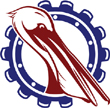 PACIFIC MARINE & INDUSTRIAL®P.O. Box 70520, Richmond, California, United States 94807-0520510-233-2310 ◊ info@PacificMarine.net ◊ www.PacificMarine.net